Abril Presidí la Décima octava Sesión Ordinaria de las Comisiones Edilicias Permanentes de: Derechos HumanosAsuntos Metropolitanos Puntos Constitucionales, Redacción y Estilo; y Justicia En compañía del presidente municipal, mis compañeras y compañeros regidores; celebramos la Décima Novena Sesión Ordinaria de Cabildo.  Mayo Presidí la Décima novena Sesión Ordinaria de las Comisiones Edilicias Permanentes de: Derechos HumanosAsuntos Metropolitanos Puntos Constitucionales, Redacción y Estilo; y Justicia Como cada mes, participé en la Sesión Ordinaria del Ayuntamiento Municipal de El Salto, Jalisco, correspondiente al mes de mayo. Junio Presidí la Vigésima Sesión Ordinaria de las Comisiones Edilicias Permanentes de: Derechos HumanosAsuntos Metropolitanos Puntos Constitucionales, Redacción y Estilo; y Justicia Como cada mes, participé en la Sesión Ordinaria del Ayuntamiento Municipal de El Salto, Jalisco, correspondiente al mes de junio. Comisiones EdiliciasHéctor Acosta Negrete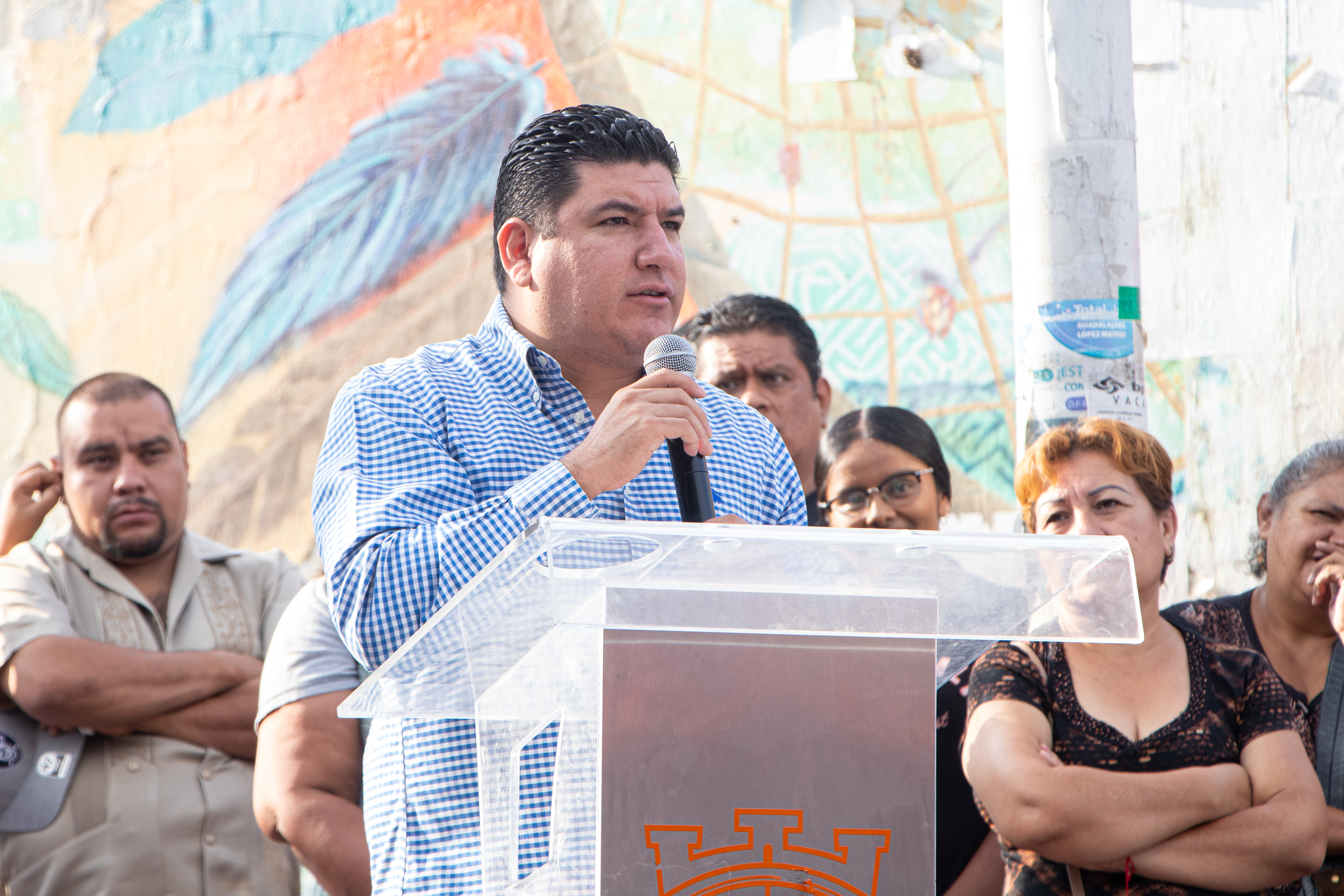 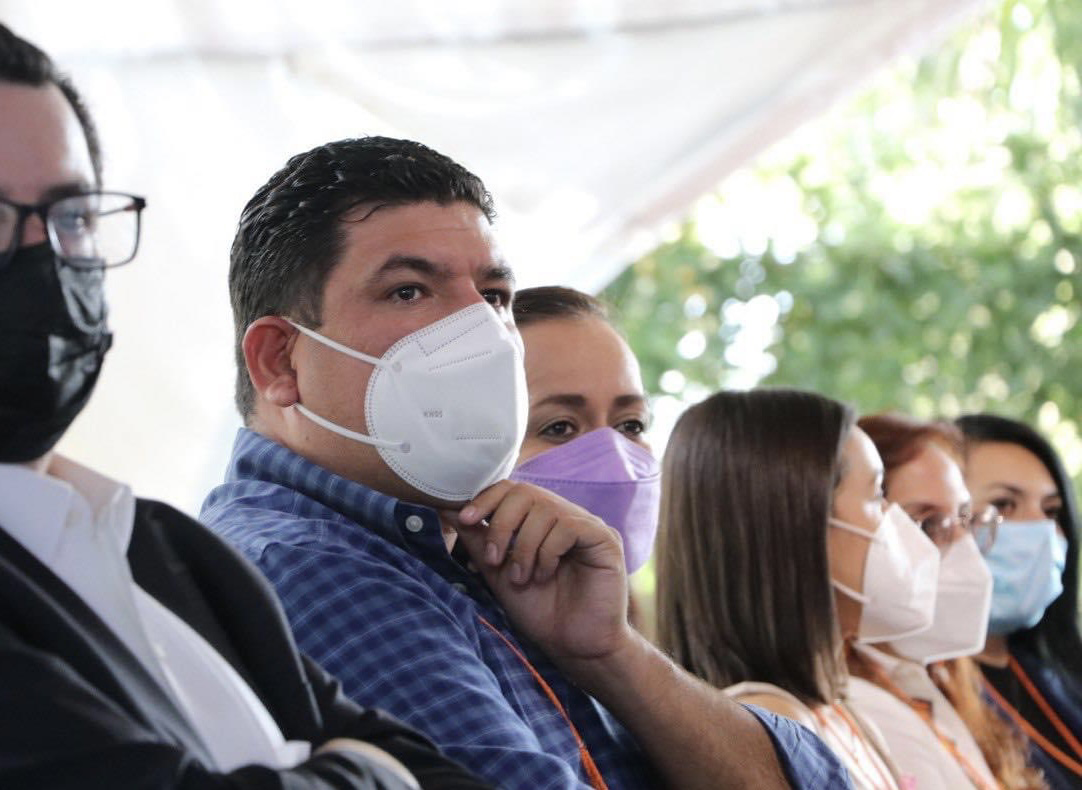 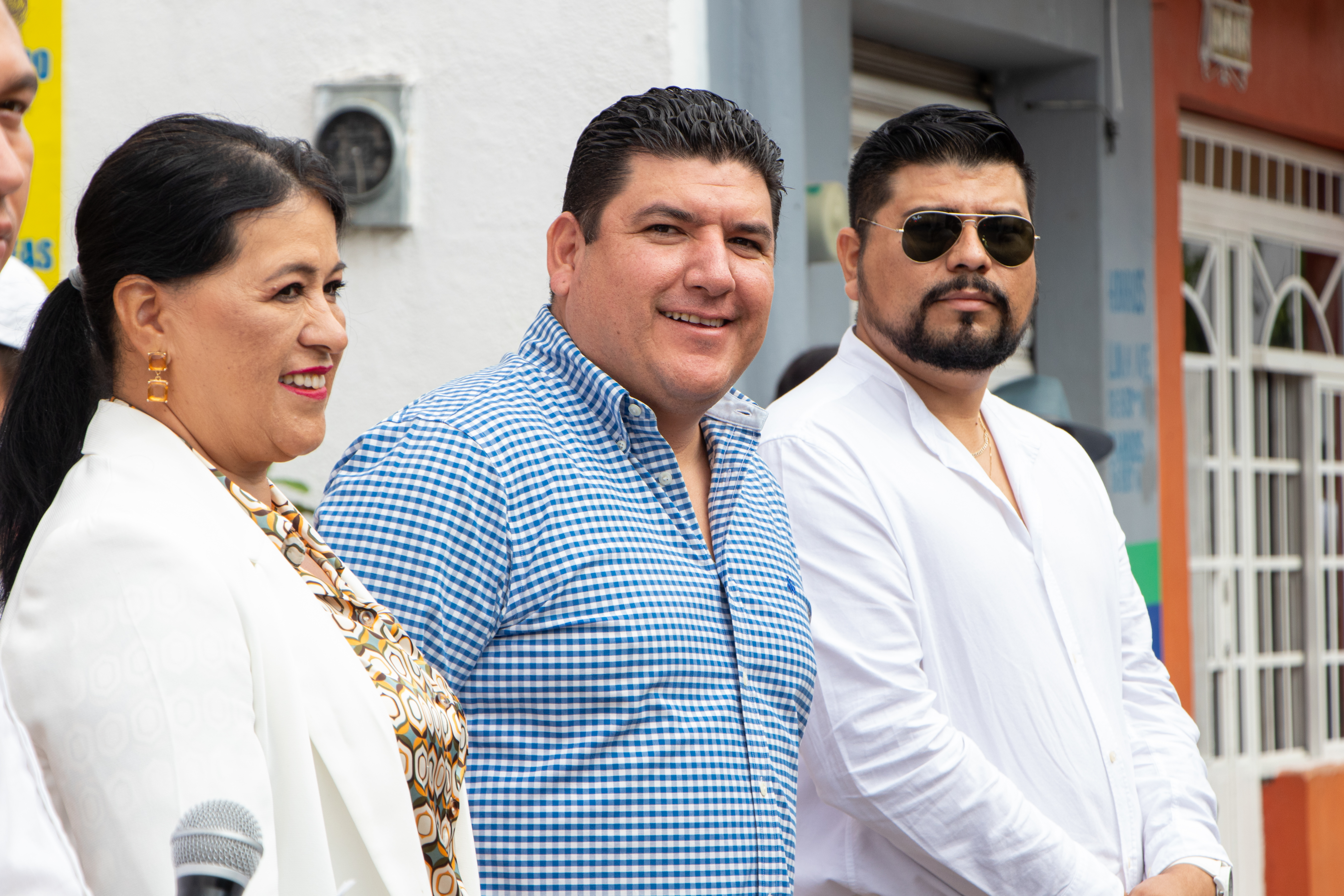 Informe trimestral de actividadesAbril, Mayo y Junio 2023 COMISIÓN EDILICIA PERMANENTE DE DERECHOS HUMANOSCOMISIÓN EDILICIA PERMANENTE DE DERECHOS HUMANOSCOMISIÓN EDILICIA PERMANENTE DE DERECHOS HUMANOSCOMISIÓN EDILICIA PERMANENTE DE DERECHOS HUMANOSCOMISIÓN EDILICIA PERMANENTE DE DERECHOS HUMANOSCOMISIÓN EDILICIA PERMANENTE DE DERECHOS HUMANOSNÚMERO, SESIÓN Y FECHANÚMERO, SESIÓN Y FECHANÚMERO, SESIÓN Y FECHAPUNTOS DE LA SESIÓNPUNTOS DE LA SESIÓNPUNTOS DE LA SESIÓNDécima Octava Sesión Ordinaria de la Comisión Edilicia Permanente de Derechos Humanos; 27 de abril 2023Décima Octava Sesión Ordinaria de la Comisión Edilicia Permanente de Derechos Humanos; 27 de abril 2023Décima Octava Sesión Ordinaria de la Comisión Edilicia Permanente de Derechos Humanos; 27 de abril 2023Aprobación del Acta celebrada el día 31 de marzo del año 2023; de la Comisión Edilicia Permanente de Derechos HumanosAprobación del Acta celebrada el día 31 de marzo del año 2023; de la Comisión Edilicia Permanente de Derechos HumanosAprobación del Acta celebrada el día 31 de marzo del año 2023; de la Comisión Edilicia Permanente de Derechos HumanosDécima Novena Sesión Ordinaria de la Comisión Edilicia Permanente de Derechos Humanos; 29 de mayo 2023Décima Novena Sesión Ordinaria de la Comisión Edilicia Permanente de Derechos Humanos; 29 de mayo 2023Décima Novena Sesión Ordinaria de la Comisión Edilicia Permanente de Derechos Humanos; 29 de mayo 2023Aprobación del Acta celebrada el día 27 de abril del año 2023; de la Comisión Edilicia Permanente de Derechos HumanosAprobación del Acta celebrada el día 27 de abril del año 2023; de la Comisión Edilicia Permanente de Derechos HumanosAprobación del Acta celebrada el día 27 de abril del año 2023; de la Comisión Edilicia Permanente de Derechos HumanosVigésima Sesión Ordinaria de la Comisión Edilicia Permanente de Derechos Humanos; 29 de junio 2023Vigésima Sesión Ordinaria de la Comisión Edilicia Permanente de Derechos Humanos; 29 de junio 2023Vigésima Sesión Ordinaria de la Comisión Edilicia Permanente de Derechos Humanos; 29 de junio 2023Aprobación del Acta celebrada el día 29 de mayo del año 2023; de la Comisión Edilicia Permanente de Derechos HumanosAprobación del Acta celebrada el día 29 de mayo del año 2023; de la Comisión Edilicia Permanente de Derechos HumanosAprobación del Acta celebrada el día 29 de mayo del año 2023; de la Comisión Edilicia Permanente de Derechos HumanosCOMISIÓN EDILICIA PERMANENTE DE ASUNTOS METROPOLITANOSCOMISIÓN EDILICIA PERMANENTE DE ASUNTOS METROPOLITANOSCOMISIÓN EDILICIA PERMANENTE DE ASUNTOS METROPOLITANOSCOMISIÓN EDILICIA PERMANENTE DE ASUNTOS METROPOLITANOSCOMISIÓN EDILICIA PERMANENTE DE ASUNTOS METROPOLITANOSCOMISIÓN EDILICIA PERMANENTE DE ASUNTOS METROPOLITANOSNÚMERO, SESIÓN Y FECHANÚMERO, SESIÓN Y FECHANÚMERO, SESIÓN Y FECHAPUNTOS DE LA SESIÓNPUNTOS DE LA SESIÓNPUNTOS DE LA SESIÓNDécima Octava Sesión Ordinaria de la Comisión Edilicia Permanente de Asuntos Metropolitanos; 27 de abril 2023Décima Octava Sesión Ordinaria de la Comisión Edilicia Permanente de Asuntos Metropolitanos; 27 de abril 2023Décima Octava Sesión Ordinaria de la Comisión Edilicia Permanente de Asuntos Metropolitanos; 27 de abril 2023Aprobación del Acta celebrada el día 31 de marzo del año 2023; de la Comisión Edilicia Permanente de Asuntos MetropolitanosAprobación del Acta celebrada el día 31 de marzo del año 2023; de la Comisión Edilicia Permanente de Asuntos MetropolitanosAprobación del Acta celebrada el día 31 de marzo del año 2023; de la Comisión Edilicia Permanente de Asuntos MetropolitanosDécima Novena Sesión Ordinaria de la Comisión Edilicia Permanente de Asuntos Metropolitanos; 29 de mayo 2023Décima Novena Sesión Ordinaria de la Comisión Edilicia Permanente de Asuntos Metropolitanos; 29 de mayo 2023Décima Novena Sesión Ordinaria de la Comisión Edilicia Permanente de Asuntos Metropolitanos; 29 de mayo 2023Aprobación del Acta celebrada el día 27 de abril del año 2023; de la Comisión Edilicia Permanente de Asuntos MetropolitanosAprobación del Acta celebrada el día 27 de abril del año 2023; de la Comisión Edilicia Permanente de Asuntos MetropolitanosAprobación del Acta celebrada el día 27 de abril del año 2023; de la Comisión Edilicia Permanente de Asuntos MetropolitanosVigésima Sesión Ordinaria de la Comisión Edilicia Permanente de Asuntos Metropolitanos; 29 de junio 2023Vigésima Sesión Ordinaria de la Comisión Edilicia Permanente de Asuntos Metropolitanos; 29 de junio 2023Vigésima Sesión Ordinaria de la Comisión Edilicia Permanente de Asuntos Metropolitanos; 29 de junio 2023Aprobación del Acta celebrada el día 29 de mayo del año 2023; de la Comisión Edilicia Permanente de Asuntos MetropolitanosAprobación del Acta celebrada el día 29 de mayo del año 2023; de la Comisión Edilicia Permanente de Asuntos MetropolitanosAprobación del Acta celebrada el día 29 de mayo del año 2023; de la Comisión Edilicia Permanente de Asuntos MetropolitanosCOMISIÓN EDILICIA PERMANENTE DE PUNTOS CONSTITUCIONALES, REDACCIÓN Y ESTILOCOMISIÓN EDILICIA PERMANENTE DE PUNTOS CONSTITUCIONALES, REDACCIÓN Y ESTILOCOMISIÓN EDILICIA PERMANENTE DE PUNTOS CONSTITUCIONALES, REDACCIÓN Y ESTILOCOMISIÓN EDILICIA PERMANENTE DE PUNTOS CONSTITUCIONALES, REDACCIÓN Y ESTILOCOMISIÓN EDILICIA PERMANENTE DE PUNTOS CONSTITUCIONALES, REDACCIÓN Y ESTILOCOMISIÓN EDILICIA PERMANENTE DE PUNTOS CONSTITUCIONALES, REDACCIÓN Y ESTILONÚMERO, SESIÓN Y FECHANÚMERO, SESIÓN Y FECHANÚMERO, SESIÓN Y FECHAPUNTOS DE LA SESIÓNPUNTOS DE LA SESIÓNPUNTOS DE LA SESIÓNDécima Octava Sesión Ordinaria de la Comisión Edilicia Permanente de Puntos Constitucionales. Redacción y Estilo; 27 de abril 2023Décima Octava Sesión Ordinaria de la Comisión Edilicia Permanente de Puntos Constitucionales. Redacción y Estilo; 27 de abril 2023Décima Octava Sesión Ordinaria de la Comisión Edilicia Permanente de Puntos Constitucionales. Redacción y Estilo; 27 de abril 2023Aprobación del Acta celebrada el día 31 de marzo del año 2023; de la Comisión Edilicia Permanente de Puntos Constitucionales. Redacción y EstiloAprobación del Acta celebrada el día 31 de marzo del año 2023; de la Comisión Edilicia Permanente de Puntos Constitucionales. Redacción y EstiloAprobación del Acta celebrada el día 31 de marzo del año 2023; de la Comisión Edilicia Permanente de Puntos Constitucionales. Redacción y EstiloDécima Novena Sesión Ordinaria de la Comisión Edilicia Permanente de Puntos Constitucionales. Redacción y Estilo; 29 de mayo 2023Décima Novena Sesión Ordinaria de la Comisión Edilicia Permanente de Puntos Constitucionales. Redacción y Estilo; 29 de mayo 2023Décima Novena Sesión Ordinaria de la Comisión Edilicia Permanente de Puntos Constitucionales. Redacción y Estilo; 29 de mayo 2023Aprobación del Acta celebrada el día 27 de abril del año 2023; de la Comisión Edilicia Permanente de Puntos Constitucionales. Redacción y EstiloAprobación del Acta celebrada el día 27 de abril del año 2023; de la Comisión Edilicia Permanente de Puntos Constitucionales. Redacción y EstiloAprobación del Acta celebrada el día 27 de abril del año 2023; de la Comisión Edilicia Permanente de Puntos Constitucionales. Redacción y EstiloVigésima Sesión Ordinaria de la Comisión Edilicia Permanente de Puntos Constitucionales. Redacción y Estilo; 29 de junio 2023Vigésima Sesión Ordinaria de la Comisión Edilicia Permanente de Puntos Constitucionales. Redacción y Estilo; 29 de junio 2023Vigésima Sesión Ordinaria de la Comisión Edilicia Permanente de Puntos Constitucionales. Redacción y Estilo; 29 de junio 2023Aprobación del Acta celebrada el día 29 de mayo del año 2023; de la Comisión Edilicia Permanente de Puntos Constitucionales. Redacción y EstiloAprobación del Acta celebrada el día 29 de mayo del año 2023; de la Comisión Edilicia Permanente de Puntos Constitucionales. Redacción y EstiloAprobación del Acta celebrada el día 29 de mayo del año 2023; de la Comisión Edilicia Permanente de Puntos Constitucionales. Redacción y EstiloCOMISIÓN EDILICIA PERMANENTE DE JUSTICIACOMISIÓN EDILICIA PERMANENTE DE JUSTICIACOMISIÓN EDILICIA PERMANENTE DE JUSTICIACOMISIÓN EDILICIA PERMANENTE DE JUSTICIACOMISIÓN EDILICIA PERMANENTE DE JUSTICIACOMISIÓN EDILICIA PERMANENTE DE JUSTICIANÚMERO, SESIÓN Y FECHANÚMERO, SESIÓN Y FECHANÚMERO, SESIÓN Y FECHAPUNTOS DE LA SESIÓNPUNTOS DE LA SESIÓNPUNTOS DE LA SESIÓNDécima Octava Sesión Ordinaria de la Comisión Edilicia Permanente de Justicia; 27 de abril 2023Décima Octava Sesión Ordinaria de la Comisión Edilicia Permanente de Justicia; 27 de abril 2023Décima Octava Sesión Ordinaria de la Comisión Edilicia Permanente de Justicia; 27 de abril 2023Aprobación del Acta celebrada el día 31 de marzo del año 2023; de la Comisión Edilicia Permanente de JusticiaAprobación del Acta celebrada el día 31 de marzo del año 2023; de la Comisión Edilicia Permanente de JusticiaAprobación del Acta celebrada el día 31 de marzo del año 2023; de la Comisión Edilicia Permanente de JusticiaDécima Novena Sesión Ordinaria de la Comisión Edilicia Permanente de Justicia; 29 de mayo 2023Décima Novena Sesión Ordinaria de la Comisión Edilicia Permanente de Justicia; 29 de mayo 2023Décima Novena Sesión Ordinaria de la Comisión Edilicia Permanente de Justicia; 29 de mayo 2023Aprobación del Acta celebrada el día 27 de abril del año 2023; de la Comisión Edilicia Permanente de JusticiaAprobación del Acta celebrada el día 27 de abril del año 2023; de la Comisión Edilicia Permanente de JusticiaAprobación del Acta celebrada el día 27 de abril del año 2023; de la Comisión Edilicia Permanente de JusticiaVigésima Sesión Ordinaria de la Comisión Edilicia Permanente de Justicia; 29 de junio 2023Vigésima Sesión Ordinaria de la Comisión Edilicia Permanente de Justicia; 29 de junio 2023Vigésima Sesión Ordinaria de la Comisión Edilicia Permanente de Justicia; 29 de junio 2023Aprobación del Acta celebrada el día 29 de mayo del año 2023; de la Comisión Edilicia Permanente de JusticiaAprobación del Acta celebrada el día 29 de mayo del año 2023; de la Comisión Edilicia Permanente de JusticiaAprobación del Acta celebrada el día 29 de mayo del año 2023; de la Comisión Edilicia Permanente de Justicia